T.C.BUCA KAYMAKAMLIĞI30 AĞUSTOS İLK/ORTAOKULU2019-2023 STRATEJİK PLANI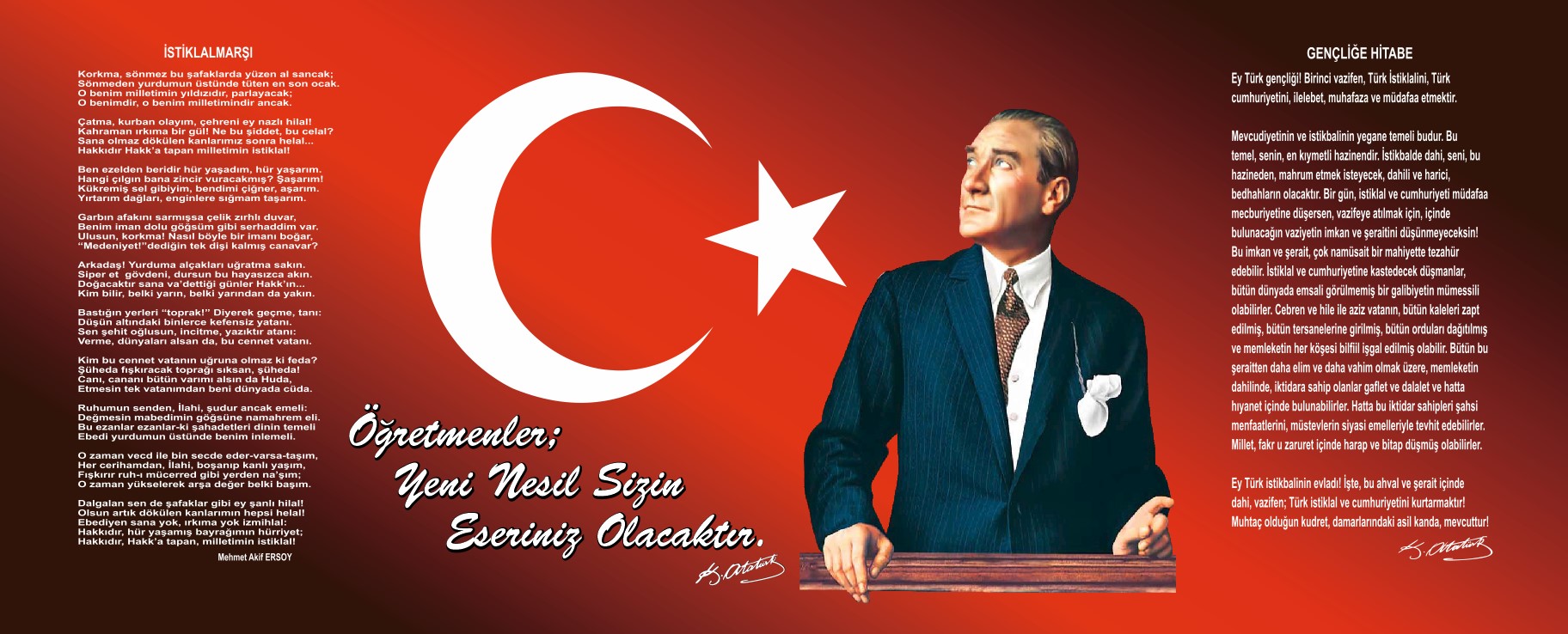 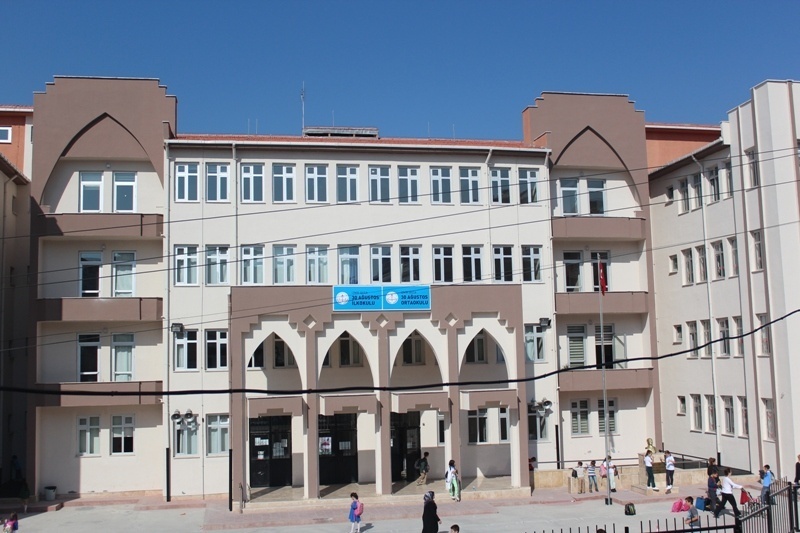 SUNUŞ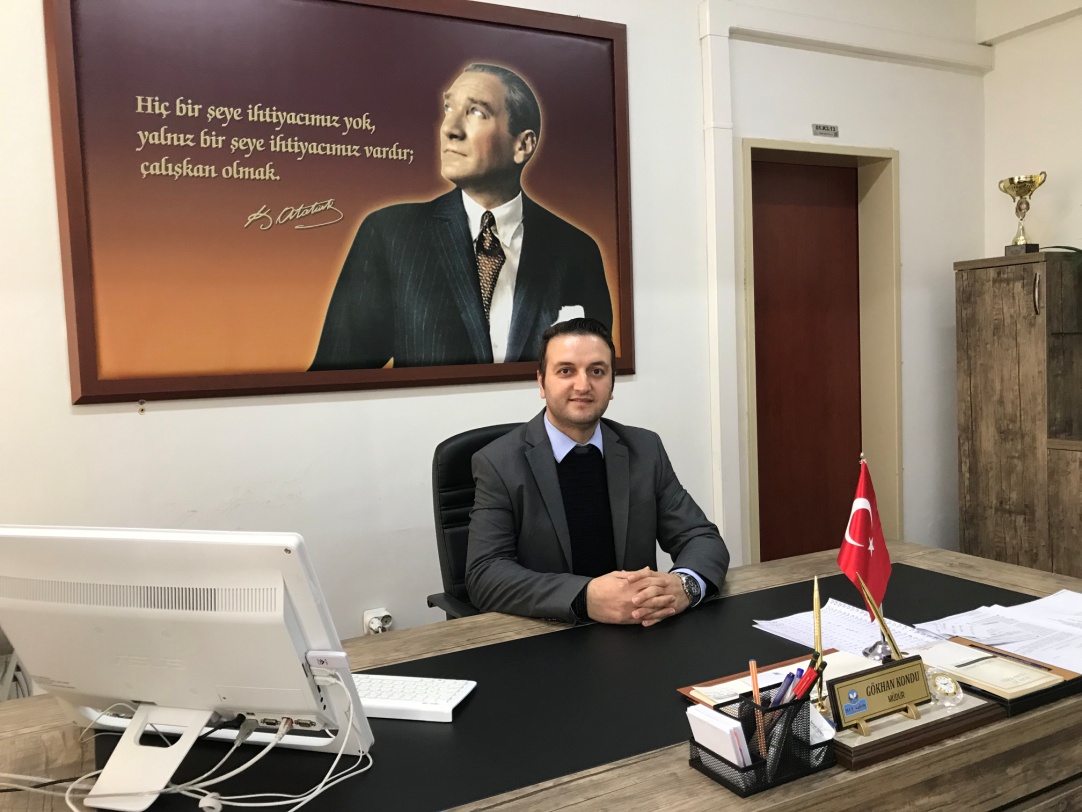 Eğitim öğretimde süreçlerin sağlıklı ve kontrollü bir şekilde işlemesi planlama ile sağlanır. Planlama günlük hayatımızda da sıkça kullandığımız araçlardan birisidir. Planlama ile nerede olduğumuzun tespitini, nereye nasıl varacağımızı, hangi kaynakları ne ölçüde kullanacağımızı belirleriz.	5018 sayılı Kamu Mali Yönetimi ve Kontrol Kanunu doğrultusunda gelecek 5 yılda atılacak adımları içeren ve bundan sonraki yıllara yön verecek okulumuz 2019-2023 stratejik planı hazırlandı. Hazırlanan bu plan ile mevcut imkânlarımızı en iyi şekilde değerlendirerek, öğrenci, öğretmen ve velilerimize en iyi okul ortamını hazırlamak istiyoruz. Okul olarak değişime ayak uydurmanın gerekliliğine inanmaktayız. Bu doğrultuda ilkemiz çağın gereklerini karşılayan bir okul ortamına sahip olmak ve geleceğimizin teminatı çocuklarımızı özgüveni yüksek, gerekli bilgi ve beceriye sahip, kendini ifade edebilen bireyler olarak yetiştirmektir. Bu planlama ile oluşacak basamakların bize yeni ufuklar kazandıracağını umuyor, çağın gereklerine uygun bir gelişim göstereceğimize inanıyoruz.															Gökhan KONDU															Okul MüdürüİçindekilerSUNUŞ……………………………………………………………………………………………………………………………………………….4İçindekiler	5BÖLÜM I: GİRİŞ ve PLAN HAZIRLIK SÜRECİ	6BÖLÜM II: DURUM ANALİZİ	7Okulun Kısa Tanıtımı 	7Okulun Mevcut Durumu: Temel İstatistikler	8PAYDAŞ ANALİZİ	14GZFT (Güçlü, Zayıf, Fırsat, Tehdit) Analizi	19Gelişim ve Sorun Alanları	21BÖLÜM III: MİSYON, VİZYON VE TEMEL DEĞERLER	24MİSYONUMUZ 	24VİZYONUMUZ 	24TEMEL DEĞERLERİMİZ 	25BÖLÜM IV: AMAÇ, HEDEF VE EYLEMLER	26TEMA I: EĞİTİM VE ÖĞRETİME ERİŞİM	26TEMA II: EĞİTİM VE ÖĞRETİMDE KALİTENİN ARTIRILMASI	30TEMA III: KURUMSAL KAPASİTE	33V. BÖLÜM: MALİYETLENDİRME	36VI. BÖLÜM : İZLEME VE DEĞERLENDİRME …………………………………………………………………………………………………………………………………………………….….38İMZA SİRKÜSÜ	39BÖLÜMI:GİRİŞ ve PLAN HAZIRLIK SÜRECİ2019-2023 dönemi stratejik plan hazırlanması süreci Üst Kurul ve Stratejik Plan Ekibinin oluşturulması ile başlamıştır. Ekip tarafından oluşturulan çalışma takvimi kapsamında ilk aşamada durum analizi çalışmaları yapılmış ve durum analizi aşamasında paydaşlarımızın plan sürecine aktif katılımını sağlamak üzere paydaş anketi, toplantı ve görüşmeler yapılmıştır.Durum analizinin ardından geleceğe yönelim bölümüne geçilerek okulumuzun amaç, hedef, gösterge ve eylemleri belirlenmiştir. Çalışmaları yürüten ekip ve kurul bilgileri altta verilmiştir.STRATEJİK PLAN ÜST KURULUBÖLÜM II: DURUM ANALİZİDurum analizi bölümünde okulumuzun mevcut durumu ortaya konularak neredeyiz sorusuna yanıt bulunmaya çalışılmıştır. Bu kapsamda okulumuzun kısa tanıtımı, okul künyesi ve temel istatistikleri, paydaş analizi ve görüşleri ile okulumuzun Güçlü Zayıf Fırsat ve Tehditlerinin (GZFT) ele alındığı analize yer verilmiştir.Okulun Kısa TanıtımıOkulumuz 1977-78 Öğretim yılında Hasan Ali Yücel İlkokulu binasının içinde öğretime başlamıştır. 1977 yılı Aralık ayında İzmir’de olan deprem nedeniyle okulumuz Otuz Ağustos İlköğretim okuluna taşınmış ve öğretim yılını orada tamamlamıştır. 1979-1980 öğretim yılında tekrarHasan Ali Yücelilkokuluna taşınmıştır.

1982-1983 öğretim yılında da şu anki binaya nakil olmuştur. Beş sınıflı bu binada sabahçı ve öğlenci olmak üzere on şube açılmıştır. 1984-1985 öğretim yılında artan öğrenci talebi karşısında okulda bulunan çok amaçlı salon ikiye bölünerek şube sayısı on ikiye yükselmiştir. 1984-1985 öğretim yılından itibaren beş tane birinci sınıf, dört tane ikinci sınıf ve üç tane de üçüncü sınıf açılmıştır. Ancak sonraki yıllarda aşırı öğrenci başvurusu olmuştur. Okul binasının ufak ve sınıfların ilkokul tipinde olması kapasite artışını engellemiştir. Çevrede yakın bir okulun olmayışı ve nüfusun hızla artması okulumuzun yetersiz kalmasına neden olmuştur. 1987-1988 öğretim yılında okulumuzda Fransızca dersi ikinci bir dil olarak okutulmaya başlanmıştır. 1988-1989 öğretim yılının sonunda ek bir binaya ihtiyaç duyulmuş ve hemen inşaatına başlanmıştır. 1989-1990 öğretim yılında sınıflardaki öğrenci sayısı yetmişe ulaşmış aynı öğretim yılının ikinci kanaat döneminde ek binanın hizmete açılmasıyla sınıflar ikiye bölünmüştür. 1989-1990 öğretim yılında 1968 yılında eğitim-öğretime başlayan Otuz Ağustos İlkokulu ile birleşerek Hasan Ali Yücel İlköğretim Okulu olarak eğitim-öğretime devam etmiştir. Daha sonra Hasan Ali Yücel İlkokulu ile birleşmiş gibi düşünüleceğinden bu defa Otuz Ağustos İlkokulu adını alarak Otuz Ağustos İlköğretim Okulu olarak eğitime devam etmektedir. Okulumuz 2010 yılında depreme karşı dayanıksız bulunarak 2011 yılında yıkılmış yerine şu anki bina yapılmıştır.2012 yılında 4+4+4 sistem değişikliği ile okulumuz ilkokul ve ortaokul olarak ayrılmıştır.Okulun Mevcut Durumu:Temel İstatistiklerOkul KünyesiOkulumuzun temel girdilerine ilişkin bilgiler altta yer alan okul künyesine ilişkin tabloda yer almaktadır.Temel Bilgiler Tablosu- Okul Künyesi Çalışan Bilgileri2018-2019 Eğitim öğretim yılı itibariyleokulumuzun çalışanlarına ilişkin bilgiler altta yer alan tabloda belirtilmiştir.Çalışan Bilgileri TablosuOkulumuz Bina ve AlanlarıOkulumuzun binası ile açık ve kapalı alanlarına ilişkin temel bilgiler altta yer almaktadır.Okul Yerleşkesine İlişkin Bilgiler Sınıf ve Öğrenci BilgileriOkulumuzda yer alan sınıfların öğrenci sayıları alttaki tabloda verilmiştir.Donanım ve Teknolojik KaynaklarımızTeknolojik kaynaklar başta olmak üzere okulumuzda bulunan çalışır durumdaki donanım malzemesine ilişkin bilgiye alttaki tabloda yer verilmiştir.Teknolojik Kaynaklar TablosuGelir ve Gider BilgisiOkulumuzun genel bütçe ödenekleri, okul aile birliği gelirleri ve diğer katkılarda dâhil olmak üzere gelir ve giderlerine ilişkin son üç yıl gerçekleşme bilgileri alttaki tabloda verilmiştir.PAYDAŞ ANALİZİKurumumuzun temel paydaşları öğrenci, veli ve öğretmen olmakla birlikte eğitimin dışsal etkisi nedeniyle okul çevresinde etkileşim içinde olunan geniş bir paydaş kitlesi bulunmaktadır. Paydaşlarımızın görüşleri anket, toplantı, dilek ve istek kutuları, elektronik ortamda iletilen önerilerde dâhil olmak üzere çeşitli yöntemlerle sürekli olarak alınmaktadır.Paydaş anketlerine ilişkin ortaya çıkan temel sonuçlar 5 puan üzerinden puanlanıp 3,5 puan atında kalanlar olumsuz (geliştirilmesi gereken) yönlerimiz olarak belirlenip altta verilmiştir:ÖĞRENCİ ANKET SONUÇ TABLOSU:1700 Öğrencimiz ile gerçekleştirilen anket uygulaması sonuçlarıÖğrenci Anketi Sonuçları: Ankette öğrencilerin ihtiyaç duyduklarında okul müdürü ve öğretmenleriyle iletişim zayıflığı nedeniyle görüşme yapamadıkları ortaya çıkmıştır. Bu sebepten dolayı okulla ilgili alınan kararlarda öğrenci görüşleri de tam değerlendirilememiştir. Okulumuzun fiziki açıdan caddeye yakın olması sebebiyle mekânın yeterli görülmediği, büyüklüğü sebebiyle de temizlikte aksaklıklar olduğu değerlendirilmiştir. Okul kantininde satılan malzemelerin sağlıklı ve güvenli olmadığı anket sonuçlarında görülse de denetlemelerin yapıldığı ve öğrenci tarafından fark edilmediği ortaya çıkmıştır. Okulumuzda yeterli miktarda sanatsal ve kültürel faaliyetlerin düzenlenmediği anket sonuçlarında görülmektedir. Velilerin imkânlarını zorlamayacak etkinliklere yönelim olduğu için etkinlikler yetersiz görülmüş olarak değerlendirilmiştir.ÖĞRETMEN ANKET SONUÇ TABLOSU: Okulumuzda görevli 86 öğretmenimiz ile yapılan anket sonuçlarıÖğretmen Anketi Sonuçları: Ulaşılan anket sonuçlarında okulumuzda bazı kararların okul idaresince alınan kararlar olduğundan dolayı katılım oranı yeterli görülmediği ortaya çıkmıştır. Okulumuz teknik araç gereç bakımından yeterli olsa da öğretmenlerimizin öğrencilerimize daha faydalı olabilmesi isteği beklentiyi yükseltmekte ve bu durum sonuçları etkilemiştir.VELİ ANKET SONUÇ TABLOSU: Okulumuz 1300 öğrenci velisi ile yapılan anket uygulaması sonuçlarıVeli Anketi Sonuçları: Okulumuzun fiziki açıdan caddeye yakın olması sebebiyle özellikle bahçenin yeterli görülmediği, öğrenci mevcudunun  fazla olması sebebiyle de bütün bölümlerin kullanıldığı için diğer etkinliklere alan bulunmadığı anket sonuçlarında belirtilmiştir.Velilerin imkânlarını zorlamayacak etkinliklere yönelim olduğu için etkinlikler yetersiz görülmüş olarak değerlendirilmiştir.GZFT (Güçlü, Zayıf, Fırsat, Tehdit) AnaliziOkulumuzun temel istatistiklerinde verilen okul künyesi, çalışan bilgileri, bina bilgileri, teknolojik kaynak bilgileri ve gelir gider bilgileri ile paydaş anketleri sonucunda ortaya çıkan sorun ve gelişime açık alanlar iç ve dış faktör olarak değerlendirilerek GZFT tablosunda belirtilmiştir. Dolayısıyla olguyu belirten istatistikler ile algıyı ölçen anketlerden çıkan sonuçlar tek bir analizde birleştirilmiştir.Kurumun güçlü ve zayıf yönleri donanım, malzeme, çalışan, iş yapma becerisi, kurumsal iletişim gibi çok çeşitli alanlarda kendisinden kaynaklı olan güçlülükleri ve zayıflıkları ifade etmektedir ve ayrımda temel olarak okul müdürü/müdürlüğü kapsamından bakılarak iç faktör ve dış faktör ayrımı yapılmıştır. İçsel Faktörler:Güçlü YönlerZayıf YönlerDışsal FaktörlerFırsatlarTehditlerGelişim ve Sorun AlanlarıGelişim ve sorun alanları analizi ile GZFT analizi sonucunda ortaya çıkan sonuçların planın geleceğe yönelim bölümü ile ilişkilendirilmesi ve buradan hareketle hedef, gösterge ve eylemlerin belirlenmesi sağlanmaktadır. Gelişim ve sorun alanları ayrımında eğitim ve öğretim faaliyetlerine ilişkin üç temel tema olan Eğitime Erişim, Eğitimde Kalite ve kurumsal Kapasite kullanılmıştır. Eğitime erişim, öğrencinin eğitim faaliyetine erişmesi ve tamamlamasına ilişkin süreçleri; Eğitimde kalite, öğrencinin akademik başarısı, sosyal ve bilişsel gelişimi ve istihdamı da dâhil olmak üzere eğitim ve öğretim sürecinin hayata hazırlama evresini; Kurumsal kapasite ise kurumsal yapı, kurum kültürü, donanım, bina gibi eğitim ve öğretim sürecine destek mahiyetinde olan kapasiteyi belirtmektedir.Gelişim ve sorun alanlarına ilişkin GZFT analizinden yola çıkılarak saptamalar yapılırken yukarıdaki tabloda yer alan ayrımda belirtilen temel sorun alanlarına dikkat edilmesi gerekmektedir.Gelişim ve Sorun AlanlarBÖLÜM III: MİSYON, VİZYON VE TEMEL DEĞERLEROkul Müdürlüğümüzün Misyon, vizyon, temel ilke ve değerlerinin oluşturulması kapsamında öğretmenlerimiz, öğrencilerimiz, velilerimiz, çalışanlarımız ve diğer paydaşlarımızdan alınan görüşler, sonucunda stratejik plan hazırlama ekibi tarafından oluşturulan Misyon, Vizyon, Temel Değerler; Okulumuz üst kurulana sunulmuş ve üst kurul tarafından onaylanmıştır.MİSYONUMUZEleştirel düşünebilen ve çözüm odaklı, kişisel ve mesleki alanda kendini sürekli yenileyen, doğaya duyarlı, üreten, paylaşan, çağdaş,kendinegüvenen,yaratıcı ve farklılıklara saygı gösteren bireyler yetiştirmeyi, bilime ve sanata evrensel düzeyde katkı sağlayan, disiplinlerarası ve etik değerleri gözeten,sosyal sorumluluk bilinci ile ülke ve dünya sorunlarına duyarlı, kamu yararını gözeten, vatanını seven, kendi kültürünü ve tarihini bilen, milli ve manevi değerlere sahip çıkan, evrensel düşünebilen, duyarlı ve başarılı öğrenciler yetiştirmek.VİZYONUMUZNitelikli araştırmalar yapan, kalite kültürünü içselleştirmiş, bilgi ve yetkinliklerini insanlık ve ülke yararına kullanan ve evrensel düzeyde fark yaratarak geleceğe yön veren yenilikçi okul olmaktır.TEMEL DEĞERLERİMİZ Etik değerlere bağlılık: Okulumuzun amaç ve misyonu doğrultusunda görevimizi yerine getirirken yasallık, adalet, eşitlik, dürüstlük ve hesap verebilirlik ilkeleri doğrultusunda hareket etmek temel değerlerimizden biridir.Cumhuriyet değerlerine bağlılık: Cumhuriyete ve çağdaşlığın, bilimin ve aydınlığın ifadesi olan kurucu değerlerine bağlılık en temel değerimizdir.Akademik özgürlüğe öncelik verme: İfade etme, gerçekleri kısıtlama olmaksızın bilgiyi yayma, araştırma yapma ve aktarma özgürlüğünü garanti altına alan akademik özgürlük; okulumuzun vazgeçilmez temel değerlerinden biridir.Etik değerlere bağlılık: Okulumuzun amaç ve misyonu doğrultusunda görevimizi yerine getirirken yasallık, adalet, eşitlik, dürüstlük ve hesap verebilirlik ilkeleri doğrultusunda hareket etmek temel değerlerimizden biridir.Liyakat: Kamu hizmetinin etkinliği ve sürekliliği için, işe alım ve diğer personel yönetimi süreçlerinin; yetenek, işe uygunluk ve başarı ölçütü temelinde gerçekleştirilmesi esastır.Cumhuriyet değerlerine bağlılık: Cumhuriyete ve çağdaşlığın, bilimin ve aydınlığın ifadesi olan kurucu değerlerine bağlılık en temel değerimizdir.Kültür öğelerine ve tarihine bağlılık: Cumhuriyet’in ve kültürel değerlerinin korunmasının yanı sıra okulumuzun sahip olduğu varlıkların da korunması temel değerlerimizdendir.Saydamlık: Yönetimsel şeffaflık ve hesap verebilirlik ilkeleri temel değerlerimizdir.Öğrenci merkezlilik: Öğrenme-uygulama ortamlarında yürütülen çalışmaların öğrenci odaklı olması, öğrenciyi ilgilendiren kararlara öğrencilerin katılımının sağlanması esastır.Kaliteyi içselleştirme: Araştırma, eğitim ve idari yapıda oluşturulan kalite bilincinin içselleştirilmesi ve sürekliliğinin sağlanması temel değerlerimizdir.Katılımcılık: İyi yönetişimin vazgeçilmez unsurlarından birinin de katılımcılık olduğu bilinciyle, mali yönden planlama süreci, idari yönden karar alma süreci, kaliteli yönetim için paydaşlarla çalışma ilkesi Üniversitemiz için önemlidir.Ülke sorunlarına/önceliklerine duyarlı: Bilinçli ve sahip çıkılacak öncelikli unsurlara duyarlı bir toplum oluşturmak için üniversite olarak üzerimize düşen görevi yerine getirmek temel ilkelerimizdendirBÖLÜM IV: AMAÇ, HEDEF VE EYLEMLERTEMA I: EĞİTİM VE ÖĞRETİME ERİŞİMEğitim ve öğretime erişim okullaşma ve okul terki, devam ve devamsızlık, okula uyum ve oryantasyon, özel eğitime ihtiyaç duyan bireylerin eğitime erişimi, yabancı öğrencilerin eğitime erişimi ve hayat boyu öğrenme kapsamında yürütülen faaliyetlerin ele alındığı temadır.Stratejik Amaç 1:Ekonomik, sosyal, kültürel ve demografik farklılıkların yarattığı dezavantajlardan etkilenmeksizin her bireyin hakkı olan eğitime eşit ve adil şartlar altında ulaşabilmesini ve bu eğitimi tamamlayabilmesini sağlamak.Stratejik Hedef1.1:Planlanan dönemsonuna kadar dezavantajlı öğrenciler başta olmak üzere, eğitim ve öğretimin her tür ve kademesindekatılım ve tamamlama oranlarını arttırmak Performans GöstergeleriEylemlerStratejik Hedef1.2:Öğrenci velilerimizin öğrencilerini okulumuza kayıt yaptırmalarından itibaren çocuklarının öğretim gördükleri süre kadarokul yönetimi, Rehberlik öğretmeni, sınıf öğretmeni ve okul aile birliği ile yakın bir işbirliği içinde okulumuzun eğitim öğretim düzeyinin en üst seviyeye yükseltme çabalarımızakatılmalarını sağlamak.PERFORMANS GÖSTERGELERİEylemlerTEMA II: EĞİTİM VE ÖĞRETİMDE KALİTENİN ARTIRILMASIEğitim ve öğretimde kalitenin artırılması başlığı esas olarak eğitim ve öğretim faaliyetinin hayata hazırlama işlevinde yapılacak çalışmaları kapsamaktadır. Bu tema altında akademik başarı, sınav kaygıları, sınıfta kalma, ders başarıları ve kazanımları, disiplin sorunları, öğrencilerin bilimsel, sanatsal, kültürel ve sportif faaliyetleri ile istihdam ve meslek edindirmeye yönelik rehberlik ve diğer mesleki faaliyetler yer almaktadır. Stratejik Amaç 2: Düzenlenecek olan sosyal, kültürel ve sportif etkinliklerle öğrencilerin özgüven, düşünme becerileri ve kültür seviyesini arttırmak ayrıca ulusal ve uluslar arası ölçütlerde bilgi, beceri, tutum ve davranışın kazandırılması ile girişimci, yenilikçi, yaratıcı, dil becerileri yüksek, iletişime ve öğrenmeye açık, özgüven ve sorumluluk sahibi sağlıklı mutlu bireylerin yetişmesine imkan sağlamakStratejik Hedef 2.1.Bütünöğrencilerimizin bedensel, ruhsal ve zihinsel gelişimlerine yönelik faaliyetlere katılım oranını ve öğrencilerin akademik başarı düzeylerini arttırmak.Performans GöstergeleriEylemlerStratejik Hedef 2.2:Eğitimde yenilikçi yaklaşımları kullanarak yerel, ulusal ve uluslararası projelerle bireylerin yeterliliği ve uluslararası öğrenci/öğretmen hareketliliğini arttırmak,Performans GöstergeleriEylemlerTEMA III: KURUMSAL KAPASİTENİN GELİŞTİRİLMESİStratejik Amaç 3:  Kurumsallaşmanıngeliştirilmesi adına kurumun beşeri, fiziki ve mali alt yapı süreçlerini tamamlama, yönetim ve organizasyon süreçlerini geliştirme, enformasyon teknolojilerinin kullanımını arttırma süreçlerine bütünsel bir yaklaşımdır.Stratejik Hedef 3.1:Kurumsal kapasiteyigeliştirmek için, mevcutfiziki ve mali alt yapı eksikliklerini gidererek, enformasyon teknolojilerinin etkinliğini arttırıp çağın gereklerine uygun, yönetim ve organizasyon yapısını etkin hale getirmek, insan kaynaklarının planlı dağılımını yapmak, mevcut insan kaynaklarını nitelik olarak geliştirmek.Performans GöstergeleriEylemlerStratejik Hedef 3.2.Beşeri, fiziki, mali ve teknolojik yapı ile yönetim ve organizasyon yapısını iyileştirerek eğitime erişimi ve eğitimde kaliteyi arttıracak etkin verimli işleyen birim kurumsal yapıyı tesis etmekPerformans GöstergeleriEylemlerBÖLÜM V: MALİYETLENDİRME2019-2023 Stratejik Planı Faaliyet/Proje Maliyetlendirme Tablosu2019-2023 Stratejik Planı Faaliyet/Amaç-Hedef  Maliyet İlişkisiBÖLÜM VI: İZLEME VE DEĞERLENDİRMEOkulumuz 2019-2023Stratejik Planı izleme ve değerlendirme çalışmalarında 5 yıllık Stratejik Planın izlenmesi ve 1 yıllık gelişim planın izlenmesi olarak ikili bir ayrıma gidilecektir. Stratejik planın izlenmesinde2019-2023yılı eğitim öğretim yılları 1. Dönem ve 2. Dönem olmak üzere6 aylık dönemlerde izleme yapılacak denetim birimleri, il ve ilçe millî eğitim müdürlüğü ve Bakanlık denetim ve kontrollerine hazır halde tutulacaktır.Yıllık planın uygulanmasında yürütme ekipleri ve eylem sorumlularıyla aylık ilerleme toplantıları yapılacaktır. Toplantıda bir önceki ayda yapılanlar ve bir sonraki ayda yapılacaklar görüşülüp karara bağlanacaktır. STRATEJİK PLAN ÜST KURULU İMZA SİRKÜSÜEKLER: Öğrenci Anketi Sonuç Grafikleri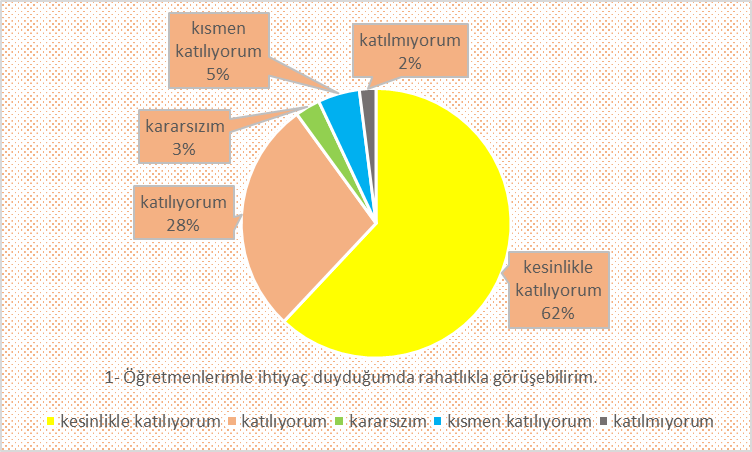  Öğretmen Anketi Sonuç GrafikleriVeli Anketi Sonuçları Grafikler:Üst Kurul BilgileriÜst Kurul BilgileriEkip BilgileriEkip BilgileriAdı SoyadıUnvanıAdı SoyadıUnvanıGökhan KONDUOkul MüdürüGökhan KONDUOkul MüdürüGülçin CEYLANMd. Yrd.Özlem TUNÇ BAKIŞKANMd. Yrd.Mete PÜRMÜSÖğretmen Mehmet Ali KÖSESın. Öğrt.Burcu GEZERTEKİNO.A.B.BaşkanıErdal KÖSESın. Öğrt.Özlem ERGENEKONO.A.B. Üyesi Derya ÖZREÇBERGönüllü VeliPınar AKYOLGönüllü Veliİli:İli:İZMİRİlçesi:İlçesi:BucaAdres:Adres:Efeler Mah. Barbaros Hayrettin Paşa Cad. No: 67-69 Posta Kodu: 35380 Buca/İZMİRCoğrafi Konum (link):Coğrafi Konum (link):https://tinyurl.com/yyvvh2dqTelefon Numarası: Telefon Numarası: 232 4871723Faks Numarası:Faks Numarası:E-Posta Adresi:E-Posta Adresi:717146@meb.k12.tr - 717198@meb.k12.trWeb sayfası adresi:Web sayfası adresi:bucaotuzagustosortaokulu.meb.k12.tr/ bucaotuzagustosilkokulu.meb.k12.tr/Kurum Kodu:Kurum Kodu:717146(ilkokul)-717198(ortaokul9Öğretim Şekli:Öğretim Şekli:İKİLİ EĞİTİMOkulun Hizmete Giriş TarihiOkulun Hizmete Giriş Tarihi1977-78Toplam Çalışan Sayısı Toplam Çalışan Sayısı Kadrolu( 122 ) Sözleşmeli, İşkur,696 KHK’dan geçen işçi olmak üzere ( 8 ) toplam 130Öğrenci Sayısı:Kız1148Öğretmen SayısıKadın74Öğrenci Sayısı:Erkek1179Öğretmen SayısıErkek40Öğrenci Sayısı:Toplam2327 (Anasın.ö, Özel Eğit.,ilkokul,ortaokul dahil)Öğretmen SayısıToplam114Derslik Başına Düşen Öğrenci SayısıDerslik Başına Düşen Öğrenci Sayısı63Şube Başına Düşen Öğrenci SayısıŞube Başına Düşen Öğrenci Sayısı32Öğretmen Başına Düşen Öğrenci SayısıÖğretmen Başına Düşen Öğrenci Sayısı21Şube Başına 30’dan Fazla Öğrencisi Olan Şube SayısıŞube Başına 30’dan Fazla Öğrencisi Olan Şube Sayısı62Öğrenci Başına Düşen Toplam Gider MiktarıÖğrenci Başına Düşen Toplam Gider MiktarıYıllık 70.5 TLÖğretmenlerin Kurumdaki Ortalama Görev SüresiÖğretmenlerin Kurumdaki Ortalama Görev Süresi15Unvan*ErkekKadınToplamOkul Müdürü ve Müdür Yardımcısı ( kadrolu )437Sınıf Öğretmeni122032Branş Öğretmeni204161Rehber Öğretmen246İdari Personel112Yardımcı Personel123Güvenlik Personeli000Anasınıfı öğretmeni066Özel Eğitim Sınıfı öğretmeni145Toplam Çalışan Sayıları ( kadrolu )4181122Okul Bölümleri Okul Bölümleri Özel AlanlarVarYokOkul Kat Sayısı5Çok Amaçlı SalonXDerslik Sayısı37Çok Amaçlı SahaXDerslik Alanları (m2)58KütüphaneXKullanılan Derslik Sayısı ( Ana snf.+Özel Eğit. Snf. ) dahil37Fen LaboratuvarıXŞube Sayısı74Bilgisayar LaboratuvarıXİdari Odaların Alanı (m2)25İş AtölyesiXÖğretmenler Odası (m2)91Beceri AtölyesiXOkul Oturum Alanı (m2)4534PansiyonXOkul Bahçesi (Açık Alan)(m2)2959Okul Kapalı Alan (m2)1575Sanatsal, bilimsel ve sportif amaçlı toplam alan (m2)95Kantin (m2)54Tuvalet Sayısı14SINIF/ŞUBEERKEKKIZTOPLAMSINIF / ŞUBEERKEKKIZTOPLAM1. Sınıf / A Şubesi1715325. Sınıf / A Şubesi1812301. Sınıf / B Şubesi1914335. Sınıf / B Şubesi1614301. Sınıf / C Şubesi1712295. Sınıf / C Şubesi1615311. Sınıf / D Şubesi1714315. Sınıf / D Şubesi1514291. Sınıf / E Şubesi1818365. Sınıf / E Şubesi1515301. Sınıf / F Şubesi1915345. Sınıf / F Şubesi1514291. Sınıf / G Şubesi1915345. Sınıf / G Şubesi1614301. Sınıf / H Şubesi1913325. Sınıf / H Şubesi1911302. Sınıf / A Şubesi2220426. Sınıf / A Şubesi1615312. Sınıf / B Şubesi2011316. Sınıf / B Şubesi1419332. Sınıf / C Şubesi1918376. Sınıf / C Şubesi1421352. Sınıf / D Şubesi2419436. Sınıf / D Şubesi1814322. Sınıf / E Şubesi1714316. Sınıf / E Şubesi1516312. Sınıf / F Şubesi1714316. Sınıf / F Şubesi1516312. Sınıf / G Şubesi1715326. Sınıf / G Şubesi1516312. Sınıf / H Şubesi1712296. Sınıf / H Şubesi1616323. Sınıf / A Şubesi1718357. Sınıf / A Şubesi1718353. Sınıf / B Şubesi1520357. Sınıf / B Şubesi1817353. Sınıf / C Şubesi1519347. Sınıf / C Şubesi1618343. Sınıf / D Şubesi1619357. Sınıf / D Şubesi1618343. Sınıf / E Şubesi1321347. Sınıf / E Şubesi1519343. Sınıf / F Şubesi1717347. Sınıf / F Şubesi1618343. Sınıf / G Şubesi1913327. Sınıf / G Şubesi1521363. Sınıf / H Şubesi1420347. Sınıf / H Şubesi1718354. Sınıf / A Şubesi1918378. Sınıf / A Şubesi1817354. Sınıf / B Şubesi1919388. Sınıf / B Şubesi1917364. Sınıf / C Şubesi1722398. Sınıf / C Şubesi1718354. Sınıf / D Şubesi2316398. Sınıf / D Şubesi1820384. Sınıf / E Şubesi1616328. Sınıf / E Şubesi1818364. Sınıf / F Şubesi1918378. Sınıf / F Şubesi1915344. Sınıf / G Şubesi2018388. Sınıf / G Şubesi1817354. Sınıf / H Şubesi1920398. Sınıf / H Şubesi141832Anasınıfı / A Şubesi81220ÖZEL ALT SINIFI A ŞUBESİ213Anasınıfı / B Şubesi71522ÖZEL ALT SINIFI B ŞUBESİ617Anasınıfı / C Şubesi101121Anasınıfı / D Şubesi131528Anasınıfı / E Şubesi151530Anasınıfı / F Şubesi161430HAFİF OTİSTİK A ŞUBESİ224Akıllı Tahta Sayısı42TV Sayısı1Masaüstü Bilgisayar Sayısı8Yazıcı Sayısı7Taşınabilir Bilgisayar Sayısı10Fotokopi Makinesi Sayısı2Projeksiyon Sayısı1İnternet Bağlantı Hızı2YıllarGelir MiktarıGider Miktarı2016300.188,01230.359,272017300.000,00271.600,002018195.574,94164.134,60SN.MADDELERORTALAMA1Öğretmenlerimle ihtiyaç duyduğumda rahatlıkla görüşebilirim.4,432Okul müdürü ile ihtiyaç duyduğumda rahatlıkla konuşabiliyorum.3,423Okulun rehberlik servisinden yeterince yararlanabiliyorum.3,724Okula ilettiğimiz öneri ve isteklerimiz dikkate alınır.4,205Okulda kendimi güvende hissediyorum.4,626Okulda öğrencilerle ilgili alınan kararlarda bizlerin görüşleri alınır.3,427Öğretmenler yeniliğe açık olarak derslerin işlenişinde çeşitli yöntemler kullanmaktadır.4,508Derslerde konuya göre uygun araç gereçler kullanılmaktadır.4,489Teneffüslerde ihtiyaçlarımı giderebiliyorum.4,4710Okulun içi ve dışı temizdir.3,3011Okulun binası ve diğer fiziki mekânlar yeterlidir.3,4012Okul kantininde satılan malzemeler sağlıklı ve güvenlidir.3,2313Okulumuzda yeterli miktarda sanatsal ve kültürel faaliyetler düzenlenmektedir.3,52SN.MADDELERORTALAMA1Okulumuzda alınan kararlar, çalışanların katılımıyla alınır.3,902Kurumdaki tüm duyurular çalışanlara zamanında iletilir.4,203Her türlü ödüllendirmede adil olma, tarafsızlık ve objektiflik esastır.4,404Kendimi, okulun değerli bir üyesi olarak görürüm.4,405Çalıştığım okul bana kendimi geliştirme imkânı tanımaktadır.4,206Okul, teknik araç ve gereç yönünden yeterli donanıma sahiptir.3,807Okulda çalışanlara yönelik sosyal ve kültürel faaliyetler düzenlenir.3,758Okulda öğretmenler arasında ayrım yapılmamaktadır.3,829Okulumuzda yerelde ve toplum üzerinde olumlu etki bırakacak çalışmalar yapmaktadır.4,1010Yöneticilerimiz, yaratıcı ve yenilikçi düşüncelerin üretilmesini teşvik etmektedir.4,0811Yöneticiler, okulun vizyonunu, stratejilerini, iyileştirmeye açık alanlarını vs. çalışanlarla paylaşır.4,1412Okulumuzda sadece öğretmenlerin kullanımına tahsis edilmiş yerler yeterlidir.3,9613Alanıma ilişkin yenilik ve gelişmeleri takip eder ve kendimi güncellerim.4,48SN.MADDELERORTALAMA1İhtiyaç duyduğumda okul çalışanlarıyla rahatlıkla görüşebiliyorum.4,352Bizi ilgilendiren okul duyurularını zamanında öğreniyorum. 4,103Öğrencimle ilgili konularda okulda rehberlik hizmeti alabiliyorum.3,904Okula ilettiğim istek ve şikâyetlerim dikkate alınıyor. 3,865Öğretmenler yeniliğe açık olarak derslerin işlenişinde çeşitli yöntemler kullanmaktadır.4,436Okulda yabancı kişilere karşı güvenlik önlemleri alınmaktadır. 4,437Okulda bizleri ilgilendiren kararlarda görüşlerimiz dikkate alınır. 3,968E-Okul Veli Bilgilendirme Sistemi ile okulun internet sayfasını düzenli olarak takip ediyorum.3,989Çocuğumun okulunu sevdiğini ve öğretmenleriyle iyi anlaştığını düşünüyorum.4,5610Okul, teknik araç ve gereç yönünden yeterli donanıma sahiptir.4,1011Okul her zaman temiz ve bakımlıdır.4,1212Okulun binası ve diğer fiziki mekânlar yeterlidir.3,7713Okulumuzda yeterli miktarda sanatsal ve kültürel faaliyetler düzenlenmektedir.3,77ÖğrencilerÖğrencilerimizin okul öncesi eğitim ve kreş eğitimlerini alarak gelmesi, maddi yönden iyi olması, yeni teknoloji kullanımına istekli ve becerikli olmaları, eğitim öğretime açık olmalarıÇalışanlarOkulumuz çalışanlarının okulumuzun hazırlamış olduğu misyon, vizyon ve ilkeler doğrultusunda görevlerini en iyi şekilde icra etmeleri VelilerOkulumuz velilerinin eğitim durumlarının yüksek olması, maddi imkânlarının iyi olması, eğitim ile ilgili olmalarıBina ve YerleşkeOkulumuzda ikili eğitim yapılması,fiziki kapasite olarak okulumuzun bulunduğu semt ve ilçeye göre iyi durumda olmasıDonanımOkulumuzda, dersliklerimizde Akıllı Tahtalar ile görsel eğitim yapılması, ayrıca öğrencilerimize uygun ders ve araç gereçlerinin var olması.Yönetim SüreçleriOkulumuz yönetiminin öğretmen ve öğrenci velilerimiz ile en iyi şekilde iletişim içinde olması ve uzun süreli hizmet etmesi.İletişim SüreçleriOkulumuz yönetiminin, öğretmenler, öğrenci velileri ve dış paydaşlar( Mahalle Muhtarı, polis karakolu, sağlık ocağı vb. ) ile en iyi şekilde iletişim içinde olmasıÖğrencilerÖğrencilerin boş zamanlarını doğru-kaliteli etkinliklerle değerlendirememeleriÇalışanlarGönüllü faaliyetlere katılımın az olması VelilerVelilere yönelik yapılan eğitim ve bilgilendirme çalışmalarına katılımın az olmasıBina ve YerleşkeOkulumuzda Sportif etkinlik yapılabilecek kapalı spor salonu olmaması. DonanımAkıllı tahta kullanımında sıkıntılar yaşanmasıBütçeOkulun fiziki yapısından ve öğrenci sayısının fazla olmasından dolayı giderlerin fazla olması.Yönetim SüreçleriÖğrenci ve velilerimizin yönetimsel süreçlere dâhil olabilmesi için mevcut teşkilatlanmalarda kopukluklar yaşanması.İletişim SüreçleriVelilerimizin e –okul sisteminden yararlanamaması sonucu e-okuldan veli bilgilendirmenin yapılamamasıPolitikMüdürlüğümüzün dış paydaşlarla etkili bir iletişim ve işbirliği içinde çalışmalar yürütmesiEkonomikHayırsever, STK, özel kurum ve kuruluşların eğitimi desteklemesiSosyolojikÜniversitelerin çok olması, aile eğitimlerinin yapılmasıTeknolojikÖğrenme süreçlerinde dijital içerik ve beceri destekli dönüşüm imkanlarına sahip olunmasıMevzuat-YasalMilli Eğitim Bakanlığı tarafından getirilen yenilikçi değişimlerEkolojikOkulumuzun ulaşımının kolay olması, belediye ve çevre konulu projelere destek vermesiPolitikEğitim politikalarında yapılan değişikliklerin uygulanmasında gecikilmeEkonomikBölgeler arası ekonomik farklılıklarSosyolojikParçalanmış aile sayısının fazla olması, ailelerin ekonomik,sosyal,kültürel yapısının çeşitlilik göstermesiTeknolojikBilinçsiz internet kullanımının olmasıMevzuat-Yasal4+4+4 sisteminden kaynaklanan problemlerEkolojik Okulun anayol üzerinde olması, çevre bilinçsizliğiEğitime ErişimEğitimde KaliteKurumsal KapasiteOkullaşma OranıAkademik BaşarıKurumsal İletişimOkula Devam/ DevamsızlıkSosyal, Kültürel ve Fiziksel GelişimKurumsal YönetimOkula Uyum, OryantasyonSınıf TekrarıBina ve YerleşkeÖzel Eğitime İhtiyaç Duyan Bireylerİstihdam Edilebilirlik ve YönlendirmeDonanımYabancı ÖğrencilerÖğretim YöntemleriTemizlik, HijyenHayatboyu ÖğrenmeDers araç gereçleriİş Güvenliği, Okul GüvenliğiTaşıma ve servis1.TEMA: EĞİTİM VE ÖĞRETİME ERİŞİM1.TEMA: EĞİTİM VE ÖĞRETİME ERİŞİM1Okul Öncesi Eğitimde okullaşma oranının düşük olması2Okul çağındaki yabancı uyruklu veliler ile sağlıklı iletişimin kurulamaması3Özel Eğitime ihtiyaçduyanöğrencilerin uygun eğitime erişiminin sağlanamaması4Hayat Boyu öğrenmeçalışmalarına önem verilmemesi2.TEMA: EĞİTİM VE ÖĞRETİMDE KALİTE2.TEMA: EĞİTİM VE ÖĞRETİMDE KALİTE1Dersliklerimizde akıllı tahta kullanımı oranının arttırılması gerekliliği2Öğretmenlerimizin bilgi açısından donanımlı olmalarının sağlanması gerekliliği3Öğrencilerimizin görsel materyal ihtiyaçlarının karşılanması gerekliliği4Öğrenci velilerimizle iletişimin geliştirilmesi gerekliliği5Öğretmenlerimizin donanımlarının arttırılması ve bunun öğrenciye yansımasının sağlanması gerekliliği6Öğrencilerimize yönelik oryantasyon faaliyetlerinin arttırılması gerekliliği3.TEMA: KURUMSAL KAPASİTE3.TEMA: KURUMSAL KAPASİTE1Okulumuzun ilkokul ve ortaokul olarak aynı binayı kullanması ve henüz tekli eğitime geçilememiş olması.2Okulumuz kayıt bölgesinin binamızın kapasitesine uygun duruma getirilmesi gerekliliği3Çalışanların ödüllendirilmesi gerekliliği4Hizmet içi eğitimlere katılacak personel sayısının arttırılması gerekliliği.5Okul binamızın her an depreme karşı hazırlıklı duruma getirilmesi gerekliliği.6Alternatif finansman kaynaklarının geliştirilmesigerekliliği.7Teknolojik altyapı sorunlarının giderilmesi ve kontrolünün sağlanmasıgerekliliği.8Diğer kurum ve kuruluşlarla işbirliğinin geliştirilmesigerekliliği.9İş sağlığı ve güvenliğinin, sivil savunma planlamalarının okul mevcudu ve fiziki şartlara uygun hale getirilmesi gerekliliği.10İstatistik ve bilgi temini hizmetlerinin paydaşlarla elektronik ortamlarda ulaşılabilir hale getirilmesi gerekliliği.NoPERFORMANSGÖSTERGESİMevcutHEDEFHEDEFHEDEFHEDEFHEDEFNoPERFORMANSGÖSTERGESİ201820192020202120222023PG.1.1.aKayıt bölgesindeki öğrencilerden okula kayıt yaptıranların oranı (%)%100%100%100%100%100%100PG.1.1.bİlkokul birinci sınıf öğrencilerinden en az bir yıl okul öncesi eğitim almış olanların oranı (%)(ilkokul)%95%95%95%95%95%100PG.1.1.cOkula yeni başlayan öğrencilerden oryantasyon eğitimine katılanların oranı (%)%100%100%100%100%100%100PG.1.1.dBir eğitim ve öğretim döneminde 20 gün ve üzeri devamsızlık yapan öğrenci oranı (%) %1%1%1%1%1%1PG.1.1.eBir eğitim ve öğretim döneminde 20 gün ve üzeri devamsızlık yapan yabancı öğrenci oranı (%) %0%0%0%0%0%0PG.1.1.fOkulun özel eğitime ihtiyaç duyan bireylerin kullanımına uygunluğu (0-1)    1   111   1    1NoEylem İfadesiEylem SorumlusuEylem Tarihi1.1.1.Kayıt bölgesinde yer alan öğrencilerin tespiti çalışması yapılacaktır. Okul Yönetimi, Adres Kayıt Tespiti İncelemeKomisyonu01 Temmuz-20 Eylül1.1.2Devamsızlık yapan öğrencilerin tespiti ve erken uyarı sistemi için çalışmalar yapılacaktır. Müdür Yardımcısı, sınıf öğretmenleri ve sınıf rehber öğretmenleriEğitim-Öğretim Yılı içinde1.1.3Devamsızlık yapan öğrencilerin velileri ile özel aylıktoplantı ve görüşmeler yapılacaktır.Sınıf öğretmeni, Okul Yönetimi ve Rehberlik ServisiHer ayın son haftası1.1.4Okulumuz kayıt alanı içindeki mahalle muhtarları ile iletişim kurularak bir sonraki eğitim öğretim çağındaki öğrencilerin tespiti çalışmasıOkul Müdürü Komisyon-Rehberlik öğretmeni 01.Haziran 01 Eylül-20191.1.5Okulumuz kayıt alanı belirlenirken civardaki okul müdürleri, mahallemuhtarları veİlçe Milli Eğitim Müdürlüğü Temel Eğitim bölümü ile işbirliğine gidilmesiOkul Müdürü- Müdür Yardımcısı01 Haziran- 01.Temmuz 1.1.6İlkokulabaşlayançocuklarımızın anne vebabalarınayönelik okul öncesieğitim almaları için gerekli çalışmaların yapılmasıRehberlik Öğretmeni-Sınıf öğretmenleriYeni kayıt yaptıran öğrencilerimizin okula alışmak için 1. Haftalık Oryantasyon çalışmaları döneminde1.1.7Okulumuz kayıt alanı içerindeki mahalle muhtarları ile işbirliğine gidilerek kayıt alanımız içindeki okul çağındaki öğrencilerin tespitiçalışmaları planlaması yapılacak.Okul Yönetimi, Adres Kayıt Tespitiİnceleme komisyonu01.Haziran 01 Eylül-20191.1.8Anasınıfı eğitiminin, eğitimde devamının önemi ve getirileri hakkında velilerimize ve öğrencilerimize yönelik Rehberlik amaçlı bilgilendirme çalışmalarıyapılacak.Rehberlik Öğretmeni-Sınıf öğretmenleriEğitim Öğretim yılı içinde1.1.9Öğrencilerimiz ve velilerimiz için etkili anne ve baba tutumları ile ilgili rehberlik hizmetlerinin verilmesi ile ilgili çalışmaların planlanması.Rehberlik Öğretmeni-Sınıf öğretmenleriEğitim Öğretim yılı içinde1.1.10Devamsızlık yapan öğrencilerin velileriyle görüşmeler ve ev ziyaretleri yapılarak devamsızlık nedenlerinin tespit edilmesine ve okula devamlarının sağlanmasına çalışılacaktır.Rehberlik Öğretmeni-Sınıf öğretmenleriEğitim Öğretim yılı içinde      1.1.11Öğrencilerimizin devam durumları günlük takip edilerek, kayıtlara giriş yapılıp, devamsızlık durumları öğrenci velilerine hemen bilgilendirilecektir.Okul yönetimi, sınıf öğretmenleriEğitim Öğretim yılı içinde1.1.12Okulumuzda eğitim görmekte olan yabancı uyruklu öğrencilerimizin okulumuza uyumları ile ilgili çalışmalar rehberlik öğretmeni gözetimindeyapılacaktır.Okul yönetimi Rehberlik öğretmenleriEğitim Öğretim yılı içindeNoPERFORMANSGÖSTERGESİMevcutHedefHedefHedefHedefHedefNoPERFORMANSGÖSTERGESİ201820192020202120222023PG.1.2.aOkulumuzda Yapılan Öğretmen- veli toplantısı sayısı55555      5PG.1.2.bYapılan toplantılara velilerin katılım  oranı (%)(ilkokul-ortaokul)%85-%65%95-%70%95-%75%95-%80%95-%80%95-%85PG.1.2.cEv ziyaretleriyle veliyi bilgilendirme ve iletişim oranı (%)%10%10%10%10   %10  %10PG.1.2.dVelilere yapılan eğitsel rehberlik çalışmalarının sayısı1818191920     20PG.1.2.eMeslek ve Yetenek ile ilgili bilgilendirilen veli sayısı      350     355     360    370     375    380NoEylem İfadesiEylem SorumlusuEylem Tarihi1.2.1.Okulumuz öğretmenlerinin sınıfları ile ilgili yapacağıçalışmalar için öğrenci velileri ile birlikte veli toplantıları daha sık yapılacaktır. Müdür Yardımcısı- Sınıf öğretmeni Eğitim Öğretim yılı içinde1.2.2Okulumuz öğretmenlerinin sınıflarına ait öğrenci velilerinin toplantılarınayüksek katılımla katılmaları için iletişim araçlarından yararlanması çalışması Müdür Yardımcısı -Sınıf öğretmenleriEğitim-Öğretim Yılı içinde1.2.3Okulumuzu tanıtıcı ( başarı sportif, kültürel vb. ) faaliyetlerimizi velilerimizeteknoloji kullanılarak ve okulumuzdaki veli toplantılarında gündem maddesi eklenerek anlatabilmek.Müdür Yardımcısı- Sınıf öğretmeni  Eğitim öğretim yılı içinde1.2.4 Okulumuz Okul Aile Birliğinin çalışmalarında değerli velilerimizin deiletişim kurularak okulumuzun en iyi şekilde eğitim öğretim yapabilmesi çabalarınakatılmalarını sağlamak.Müdür Yardımcısı- Öğretmen- Okul Aile Birliği Eğitim öğretim yılı içinde1.2.5Velilerin Sorumluluk bilincini geliştirmek için bilgilendirme çalışmaları yapılacaktır.Rehber öğretmenler Eğitim öğretim yılı içinde1.2.6Okul Tanıtımına yönelik faaliyetler yapılacaktır.Okul yönetimi Eğitim öğretim yılı içinde1.2.7Meslek tanıtımı günleri yapılacaktır.Sınıf öğretmenleri-Rehber ÖğretmenleriEğitim öğretim yılı içindeNoPERFORMANSGÖSTERGESİMevcutMevcutHEDEFHEDEFHEDEFHEDEFHEDEFNoPERFORMANSGÖSTERGESİ2018201920192020202120222023PG.2.1.aÖğrencilerimizin dış paydaşlar, İl, İlçe vb. tarafından düzenlenen yarışmalara( şiir, resim, kompozisyon, futbol, basketbol, çocuk oyunları vb. ) ferdi veya takım olarak katılım oranı%15%20%20%25    %25%25%25PG.2.1.bOkulumuzun sınıflar arasında planlanan sportif,kültürel yarışmalara katılım oranı%10%15%15%15%15%20%20PG.2.1.cOkulumuz öğrencilerinin yılsonu başarıpuanı ortalamaları 85909090909595PG.2.1.dÇocuklarda şiddet ve çocuk istismarını önlemeye yönelik yapılan etkinlik sayısı 555888 8PG.2.1.eOnur veya İftihar belgesi alan öğrenci oranı%6%6%6%6%6%6%6PG.2.1.fBilsem merkezinden yararlanan öğrenci sayısı9101012151820NoEylem İfadesiEylem SorumlusuEylem Tarihi2.1.1.Dış paydaşlar tarafından düzenlenen yarışmalara katılan öğrenci sayısını arttırmakMüdür Yardımcısı-Görevli KomisyonlarEğitim-Öğretim yılı içinde2.1.2Okulumuz içinde bilgi, kültürel, sportif, vb. yarışmalar düzenlemekMüdür Yardımcısı- İlgili KomisyonlarEğitim-Öğretim yılı içinde2.1.3Okulumuzda yapılan yarışmalarda ilk 3 dereceye girenlere çeşitli ödüllerverilmesi Müdür Yardımcısı-Okul Aile BirliğiEğitim-Öğretim yılı içinde2.1.4Okulumuz öğrencileri arasında en çok kitap okuyan öğrenciyarışması yaparakkitap okumayı sevdirmek Müdür Yardımcısı- Sınıf öğretmeni Eğitim-Öğretim yılı içinde2.1.5Okulumuzda yapılacak kitap okuma yarışmasında dereceye giren öğrencilerimize yönelik hediyealmak.Müdür Yardımcısı – Sınıf öğretmeni – okul Aile BirliğiEğitim-Öğretim yılı içinde2.1.6Okulumuzda bilsem sınavlarına katılacak öğrenci sayısını arttırma çalışmaları yapmak.Müdür Yardımcısı- Sınıf öğretmenleriEğitim-Öğretim yılı içinde2.1.7Okulumuz öğrencilerinin obezite ve sağlıklı beslenme ile ilgilibilgilendirme çalışmalarının yapılmasıSınıf öğretmenleri- Rehber öğretmenlerEğitim-Öğretim yılı içinde2.1.8Çocuklarda şiddet ve çocuk istismarını önlemeye yönelik etkinlik ve bilgilendirme toplantılarının yapılmasındarehberlik servisi, sınıf öğretmenleri, veliler ve RAM işbirliği ile devam edilmesiSınıf öğretmenleri- Rehber Öğretmenler-öğrenci velileri-RAMEğitim-Öğretim yılı içindeNoPERFORMANSGÖSTERGESİMevcutHEDEFHEDEFHEDEFHEDEFHEDEFNoPERFORMANSGÖSTERGESİ201820192020202120222023PG.2.2.a Uygulanan Yerel Proje Sayısı223456PG.2.2.bAB Proje sayısı011111PG.2.2.c.Yerel ve uluslar arası projelere katılan öğrenci sayısı310400450500550600NoEylem İfadesiEylem SorumlusuEylem Tarihi2.2.1.Okulumuzun stratejik yönetim yaklaşımına geçişi için yöneticilerimiz ve öğretmenlerimizin periyodik olarak planlama eğitimlerinin verilecekOkul Müdürü- Müdür Yrd. – Stratejik plan yönetim kuruluEğitim öğretim yılı içinde2.2.2AB’ ye üyelik sürecinde ülkemizin eğitim ve öğretiminin 2023hedeflerine yönelik çalışmalarınamüdürlüğümüz ve proje öğretmenlerimizin ERASMUS+ Plusprogramları kapsamındaaktif katı ve katılımlarının sağlanmasına devam edilmesi vedüzeyin daha da arttırılmasıOkul Müdürü- Proje öğretmenleriEğitim öğretim yılı içinde2.2.3Tübitak ve Bu Benim Eserim projelerine öğrenci ve öğretmenlerimizin katılımlarının arttırılması çalışmalarıyapılacaktır.Müdür Yrd. – sınıf öğretmenleri – Okul Aile Birliği Eğitim öğretim yılı başında2.2.4Proje okullar kapsamında okulumuzun proje okullar listesinde tanınırlığını arttırılması için faaliyetlere katılımiçin müracaatların yapılmasıOkul Müdürü- Müdür Yrd. Proje öğretmenleriEğitim öğretim yılı içindeNoPERFORMANSGÖSTERGESİMevcutHEDEFHEDEFHEDEFHEDEFHEDEFNoPERFORMANSGÖSTERGESİ201820192020202120222023PG.3.1.aÖğretmen başına düşen öğrenci sayısı ( 1.-8. Sınıflar)222222222222PG.3.1.bÖğretmen Başına ortalama hizmetiçi faaliyet sayısı567777PG.3.1.cÖğretmenlerin çalışma motivasyonunu arttırmaya yönelik faaliyet sayısı244455PG.3.1.dDüzenlenen memnuniyet anketi sayısı122222NoEylem İfadesiEylem SorumlusuEylem Tarihi3.1.1Personel niteliği, çalışanların motivasyonunun, kurumsal aidiyet ve memnuniyetin arttırılması amacıyla faaliyetler düzenlenecektir.Okul Müdürü- Müdür Yrd. –Okul Aile BirliğiEğitim –Öğretim yılı içinde3.1.2Etik davranış kuralları ve uygulama ilkelerinin geliştirilmesi ile bunların yayımlanması sağlanacaktır.Okul Müdürü-Md. Yrd. –Rehberlik ServisiEğitim öğretim yılı içinde3.1.3Öğretmenlerimizin hizmetiçi faaliyetlerine katılımı için rehberlik yapılacak, desteklenecek ve ödüllendirilecektir.Md. Yrd. – Sınıf öğretmenleriEğitim öğretim yılı içinde3.1.4Öğretmenlerimizin eğitici niteliklerinin geliştirilmesi için hizmetiçi seminer ve kurslarına katılımlarının sağlanması için öğretmenlerimiz sürekli bilgilendirileceklerdir.Müdür Yrd.Eğitim öğretim yılı içindeNoPERFORMANSGÖSTERGESİMevcutHEDEFHEDEFHEDEFHEDEFHEDEFNoPERFORMANSGÖSTERGESİ201820192020202120222023PG.3.2.aLisansüstü eğitimini tamamlayan personel sayısı444556PG.3.2.bNorm kadro Doluluk oranı%100%100%100%100%100%100PG.3.2.cEBA kullanan öğretmen sayısı118118118118118118PG.3.2.dFatih projesi Akıllı Tahta kullanım kursunakatılan personel sayısı117118118118118118NoEylem İfadesiEylem SorumlusuEylem Tarihi3.2.1Yönetici, öğretmen ve diğer personellerin kişisel ve meslekigelişimi için, yıllık merkezi ve mahalli hizmetiçi eğitim faaliyetlerinden en az birine katılımı sağlanacaktır.Okul Müdürü- Müdür Yrd. –Okul Aile BirliğiEğitim –Öğretim yılı içinde3.2.2 Başarılı yönetici ve öğretmenlerin ödüllendirilmesi ve lisans üstü eğitim yapacak öğretmenlerin desteklenmesi sağlanacaktır.Okul Müdürü- Md. Yrd. –Rehberlik ServisiEğitim öğretim yılı içinde3.2.3Okulumuzöğretmenlerinin akıllı tahta da EBA programının daha verimli kullanmalarını sağlanacaktır.Md. Yrd. – Sınıf öğretmenleriEğitim öğretim yılı içinde3.2.4Okulumuz öğretmenlerinin Akıllı Tahta ile öğrencilerimize teknolojinin en verimli şekildekullanılarakiletişim sağlıklı olarak öğrencilere aktarılması sağlanacak.Müdür Yrd.Eğitim öğretim yılı içinde3.2.5Okulumuznorm kadro öğretmenlerinintam olması çalışmalarının süreklilik olarak planlanmasıOkul Müdürü- Md. Yrd.Eğitim – Öğretim yılı başında Kaynak Tablosu20192020202120222023ToplamKaynak Tablosu20192020202120222023ToplamGenel Bütçe000000Valilikler ve Belediyelerin Katkısı000000Diğer (Okul Aile Birlikleri,kantin)60.000,0070.000,0080.000,0090.000,00100.000,00400.000,00TOPLAM60.000,0070.000,0080.000,0090.000,00100.000,00400.000,00AMAÇ HEDEF NO20192020202120222023Toplam MaliyetAMAÇ 1170018502000215022009900HEDEF 1.1100011001200130013005900HEDEF 1.27007508008509004000AMAÇ 2100010501100115012005500HEDEF 2.17007507508008003800HEDEF 2.23003003503504001700AMAÇ 35005506006507003000HEDEF 3.13003003503503001600HEDEF 3.22002502503004001400Amaç Toplam Maliyet3200345037003950410018400Üst Kurul BilgileriÜst Kurul BilgileriİMZAEkip BilgileriEkip BilgileriİMZAAdı SoyadıUnvanıAdı SoyadıUnvanıGökhan KONDUOkuMüdürüGökhan KONDUOkul MüdürüGülçin CEYLANMd. Yrd.Özlem TUNÇ BAKIŞKANMd. Yrd.Mete PÜRMÜSÖğretmen Mehmet Ali KÖSESın. Öğrt.Burcu GEZERTEKİNO.A.B.BaşkanıErdal KÖSEBranş. Öğrt.Özlem ERGENEKONO.A.B. Üyesi Derya ÖZREÇBERGönüllü VeliPınar AKYOLGönüllü Veli